UNIVERSITY OF ILLINOISUrbana-Champaign • Chicago • SpringfieldThe Board of Trustees352 Henry Administration Building, MC-350506 South Wright StreetUrbana, IL 61801	NOTICEMarch 5, 2020The Board of Trustees of the University of Illinois will hold a meeting on Thursday, March 12, 2020, in Illini Rooms B and C, Illini Union, 1401 W. Green St., Urbana, Ill., beginning at 8:00 a.m.  The meeting will also be webcast live at http://www.uis.edu/technology/uislive.html.  Please note that the starting times for various sessions, after the first session, are estimates.  If a session ends earlier than expected, the next session scheduled may convene immediately.  In addition, on some occasions the order of business may be adjusted as the meeting progresses to accommodate Board members’ schedules, the length of sessions, breaks, and other needs. The schedule is as follows:Thursday, March 12, 2020  8:00 a.m.		Meeting of the Board of Trustees convenes  8:05 a.m.		Meeting of the Board of Trustees (Regular Session) recesses;		meeting of the Board of Trustees (Executive Session) convenes  9:30 a.m.		Meeting of the Board of Trustees (Executive Session) recesses; meeting of the Board 
of Trustees (Regular Session) resumes  9:45 a.m.		Reports10:55 a.m.		Public comment session11:45 a.m.		Consideration of agenda items and voting11:50 a.m.		Reports (continued)		There may or may not be an executive session during this period depending on the business at hand and matters covered during the first executive session.12:00 p.m.		 Meeting of the Board of Trustees adjourns 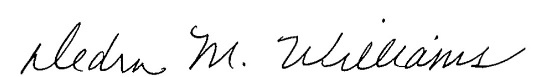 Dedra M. WilliamsSecretary of the Board of Trusteesc.	Members of the Board of Trustees
President Killeen
Mr. McKeever 	University Officers
Members of the PressUniversity of Illinois Board of TrusteesMeeting Schedule and Agenda ListThursday, March 12, 2020University of Illinois at Urbana-Champaign, Illini Union1401 West Green Street, Urbana, IllinoisIllini Rooms B and CThe Board of Trustees Meeting will be webcast live at the following address: http://www.uis.edu/technology/uislive.htmlPlease note that the starting times for various sessions, after the first session, are estimates.  If a session ends earlier than expected, the next session scheduled may convene immediately.  In addition, on some occasions the order of business may be adjusted as the meeting progresses to accommodate board members’ schedules, the length of sessions, breaks and other needs.	8:00 a.m.	Convene meeting of the Board of TrusteesRoll Call	8:05 a.m.	Executive Session	9:30 a.m.	Regular meeting resumesChairman Don Edwards:  Opening RemarksIntroduction of Performers from Lyric Theatre, Mr. Connor Stout and Ms. Lisa Buhelos to perform State Song:  Illinois and For Good from WickedPresident Timothy L. Killeen: Introduction of Senate Observers and Academic Professional Staff Representative	9:45 a.m.	Chancellor/Vice President Robert Jones:  Welcome	9:50 a.m.	President Timothy Killeen: Empowering Extraordinary	10:15 a.m.	Vice President/Chief Financial Officer and Comptroller		Avijit Ghosh:  Financial Report	10:30 a.m.	Professor Aria Razfar:  Enhancing Teaching Across the University of		Illinois System	10:45 a.m.	Committee ReportsTrustee Ramón Cepeda, Chair, Audit, Budget, Finance and Facilities CommitteeTrustee Stuart King, Chair, University Healthcare System CommitteeTrustee Edward McMillan, Vice Chair, Governance, Personnel, and Ethics Committee Trustee Jill Smart, Chair, Academic and Student Affairs Committee	10:55 a.m.	Public Comment Session	11:25 a.m.	Honoring Excellence	11:45 a.m.	Consideration of Agenda Items and VotingRegular Agenda, vote on itemsRoll Call Agenda, vote on items	11:50 a.m.	Other Reports and CommentsChairman, Additional CommentsPresident Timothy L. Killeen, Additional CommentsOld Business, from Board MembersNew Business, from Board MembersAnnouncements, from Chair of the Board (upcoming meetings)11:55 a.m.	There may or may not be an Executive Session during this period depending on the business at hand and matters covered during the first Executive Session.	12:00 p.m.	 Meeting of the Board Adjourns--Approval of Minutes–A1.	Approve Minutes of Board of Trustees MeetingRegular AgendaPresented to the Board as a Whole:Resolution for Donald J. EdwardsThe following recommendations have been reviewed by the Governance, Personnel, and Ethics Committee prior to advancement to the Board as a Whole:  Appoint Vice Chancellor for Innovation, ChicagoAmend Multiyear Contract with Head Varsity Coach, Men’s Basketball, Urbana The following recommendation has been reviewed by the Governance, Personnel, and Ethics Committee and the Academic and Student Affairs Committee, prior to advancement to the Board as a Whole:Appointments to the Faculty, Administrative/Professional Staff, and Intercollegiate Athletic StaffThe following recommendations have been reviewed by the Academic and Student Affairs Committee prior to advancement to the Board as a Whole:Sabbatical Leaves of Absence, 2020-2021Award Honorary Degrees, Urbana Appoint Faculty Fellows to the Institute for the Humanities, College of Liberal Arts and Sciences, ChicagoEstablish the Bachelor of Science in Plant Biotechnology, College of Agricultural, Consumer and Environmental Sciences, UrbanaEstablish the Master of Science in Mental Health Counseling, College of Education and the Graduate College, UrbanaEstablish the Bachelor of Science in Public Health, School of Public Health, ChicagoReorganize the College of Business and Management, SpringfieldEliminate the Master of Science in Architecture in Health Design, College of Architecture, Design, and the Arts and the Graduate College, ChicagoEstablish the Department of Marketing, College of Business Administration and the Graduate College, ChicagoName the Stuart Handler Department of Real Estate, College of Business Administration, ChicagoRename the Department of Health Systems Science, Department of Biobehavioral Health Science, and Department of Women, Children and Family Health Science, College of Nursing and the Graduate College, ChicagoRename the Department of Pharmacology, College of Medicine and the Graduate College, ChicagoApprove Student Health Insurance Rates for Urbana and Chicago Universities, Academic Year 2020-2021The following recommendations have been reviewed by the Audit, Budget, Finance and Facilities Committee prior to advancement to the Board as a Whole:Revise University of Illinois System Investment Policy StatementRename the Engineering Instructional Facility, UrbanaRename the William L. Everitt Laboratory of Electrical and Computer Engineering, UrbanaRoll Call AgendaThe following recommendations have been reviewed by the Audit, Budget, Finance and Facilities Committee and the University Healthcare System Committee prior to advancement to the Board as a Whole:Approve Actions for the Construction of the University of Illinois Hospital and Clinics Outpatient Surgery Center and Specialty Clinics Facility, ChicagoAuthorize Application of Excess Funds in Health Services Facilities System Revenue FundThe following recommendations have been reviewed by the Audit, Budget, Finance and Facilities Committee prior to advancement to the Board as a Whole:Approve Design for Susan and Clint Atkins Baseball Training Center and the Softball Training Center; Approve Name of the Softball Training Center,  Division of Intercollegiate Athletics, UrbanaApprove Project Budget and Project Design, Computer Design Research and Learning Center, ChicagoApprove the Master Plan Update, SpringfieldDetermination of Surplus Real Estate and Delegation of Authority to Comptroller to Sell or Lease Surplus Real EstatePurchase RecommendationsReports for Information OnlyPresident’s Report on Actions of the SenatesChange Orders Report to the Board of TrusteesFreedom of Information Act ReportPerformance MetricsUniversity of Illinois Fourth Quarter 2019 Investment UpdateDiversity Report to the Board of TrusteesSecretary’s Report	University of Illinois Alumni Association